Приложение 10к РегламентуБЛОК−СХЕМАпредоставления подуслуги«Предоставление земельного участка в собственность или в аренду  для индивидуального жилищного строительства, ведения личного подсобного хозяйства, садоводства, дачного хозяйства, для осуществления крестьянским (фермерским) хозяйством его деятельности на основании статьи 39.18 Земельного кодекса Российской Федерации»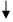 